การจัดเก็บขอมูลสําหรับการจัดอันดับ UI GreenMetric 1. การวางระบบโครงสรางพื้นฐาน (Setting and Infrastructure: SI) 1,500 คะแนน1. การวางระบบโครงสรางพื้นฐาน (Setting and Infrastructure: SI) 1,500 คะแนน1. การวางระบบโครงสรางพื้นฐาน (Setting and Infrastructure: SI) 1,500 คะแนน1. การวางระบบโครงสรางพื้นฐาน (Setting and Infrastructure: SI) 1,500 คะแนน1. การวางระบบโครงสรางพื้นฐาน (Setting and Infrastructure: SI) 1,500 คะแนนตัวบงชี้หัวขอ/รายการขอมูล/หลักฐานที่ใชอางอิงแหลงขอมลู /ผูรับผิดชอบขอมูล1.1ประเภทของสถาบันอุดมศึกษาประเภทของสถาบันอุดมศึกษาสถาบันอุดมศึกษาที่มีความหลากหลายทางวิชาการสวนกลางดําเนินการ1.2ภูมิอากาศ1.รอนชื้น	6.กึ่งรอนชื้น2.รอนชื้นสลับแหงแลง 7.ภาคพื้นสมุทรชายฝงตะวันตก3.กึ่งแหงแลง	8. ชื้นภาคพื้นทวีป4.แหงแลง	9. กึ่งขั้วโลก5.เมดิเตอรเรเนียนสวนกลางดําเนินการ1.3จํานวนวิทยาเขตจํานวนวิทยาเขตภาพถายทั้ง 4 วิทยาเขตสวนกลางดําเนินการ1.4สถานที่ของวิทยาเขตหลักสถานที่ของวิทยาเขตหลัก[1] ชนบท	[4] ใจกลางเมอื ง[2] ชานเมือง	[5] ยานอาคารสูง[3] เมืองสวนกลางดําเนินการ1.5พื้นที่ทั้งหมดของวิทยาเขตหลัก(ตารางเมตร)พื้นที่ทั้งหมดของวิทยาเขตหลัก(ตารางเมตร)- แผนท-ี่ ที่อยู-ที่ตั้ง และพื้นที่รวมทั้งหมด (ตารางเมตร) ของทุกวิทยาเขต (ไมนับรวม ร.ร.สาธิตฯ และ ศูนย/สถานีวิจัย/สถานีฝกนสิ ิตที่อยูนอกพื้นที่ตั้งของ แตละวิทยาเขต)- ภาพถายอาคารฯ ในทุกวิทยาเขต- ภาพถายมุมสูงของแตล ะวิทยาเขตสวนกลางดําเนินการ*1.6พื้นที่ชั้น 1 ทั้งหมดของอาคารภายในวิทยาเขตหลักพื้นที่ชั้น 1 ทั้งหมดของอาคารภายในวิทยาเขตหลัก- ขนาดพื้นที่ชั้นลางของแตละอาคาร (ตารางเมตร)ในทุกวิทยาเขต (ไมนับรวมโรงเรียนสาธิตฯ และศูนย/ สถานีวิจัย/สถานฝี กนิสิตที่อยูนอกพื้นที่ตั้งของแตละ วิทยาเขต)- ภาพถายอาคารสวนกลางดําเนินการรวบรวมโดย- หนวยงานถายภาพของอาคารแนบ สงใหสวนกลาง ระบุขนาด1.7ขนาดพื้นที่ตั้งอาคารสวนงานทั้งหมดขนาดพื้นที่ตั้งอาคารสวนงานทั้งหมด- ขนาดพื้นที่ทั้งหมดทุกชั้นของแตละอาคาร (ตารางเมตร) ในทุกวิทยาเขต (ไมนับรวมโรงเรียนสาธิตฯ และ ศูนย/สถานีวิจัย/สถานีฝกนสิ ิตที่อยูนอกพื้นที่ตั้งของ แตละวิทยาเขต)- ภาพถายอาคารสวนกลางดําเนินการ*1.8อัตราสวนของพื้นที่เปดโลงตอพื้นที่รวมทั้งหมดอัตราสวนของพื้นที่เปดโลงตอพื้นที่รวมทั้งหมด((1.5-1.6/1.5)*100%)สวนกลางดําเนินการ รวบรวมโดย- หนวยงานถายภาพของอาคารแนบสงใหสวนกลาง ระบุขนาด1.9พื้นทที่ ั้งหมดของสวนงานที่ยังปกคลุมดวยพืชปาพื้นทที่ ั้งหมดของสวนงานที่ยังปกคลุมดวยพืชปา- จํานวนพื้นที่ปาไม (ตารางเมตร) ของแตละแหงในทุกวิทยาเขต(ไมนับรวม ร.ร.สาธิตฯ และศูนย/ สถานีวิจัย/ สถานีฝกนสิ ิตที่อยูนอกพื้นที่ตั้งของแตละวิทยาเขต)- แผนที่ของแตละวิทยาเขต ที่ระบุพื้นที่ปาไมภายใน วิทยาเขต- ภาพถายของปาไมในทุกวิทยาเขตสวนกลางดําเนินการตัวบงชี้หัวขอ/รายการขอมูล/หลักฐานที่ใชอางอิงแหลงขอมลู /ผูรับผิดชอบขอมูล*1.10พื้นที่ทั้งหมดของสวนงานที่ใช- จํานวนพื้นที่ปลูกตนไม/ สวน/สนามหญา/รวมถึงสวนกลางดําเนินการ รวบรวม*1.10ปลูกตนไม สวน สนามหญาพื้นที่ที่ใชปลูกหญา/ระแนงไม ภายใน อาคารทั้งโดย*1.10รวมถึงพื้นที่ที่ใชปลูกหญาแนวนอนและแนวตั้ง (ตารางเมตร) ของแตละแหงใน- หนวยงานถายภาพสวนหยอม*1.10ระแนงไม ตนไมภ ายในอาคารทุกวิทยาเขต (ไมนับรวม ร.ร.สาธติ ฯและศูนย/ สถานีสนามหญา สวนแนวตั้ง (ถามี) ของ*1.10ระแนงไม ตนไมภ ายในอาคารวิจัย/สถานีฝกนสิ ิตที่อยูนอกพื้นทตี่ ั้งของแตละวิทยาหนวยงาน*1.10ระแนงไม ตนไมภ ายในอาคารเขต)หนวยงาน*1.10ระแนงไม ตนไมภ ายในอาคาร- ภาพถายพื้นที่สวนงานที่ปลูกตนไมในทุกวิทยาเขตหนวยงาน1.11พื้นที่ทั้งหมดในมหาวิทยาลัยใน- พื้นที่ถนนคอนกรีต พื้นที่ถนนยางมะตอย พื้นที่บอ-สวนกลางดําเนินการ1.11การดูดซมึ น้ําไมนับรวมปาและพื้นที่คู-พื้นที่คลองที่ดาดดวยคอนกรีต (ตารางเมตร)สวนกลางดําเนินการ1.11พืชที่ปลูก (ตารางเมตร)(ไมนับรวม โรงเรยี นสาธตฯ และศนู ย/สถานีวิจัย/สวนกลางดําเนินการ1.11พืชที่ปลูก (ตารางเมตร)สถานีฝกนสิ ิตที่อยูนอก พื้นที่ตั้งของแตละวิทยาเขต)สวนกลางดําเนินการ1.11พืชที่ปลูก (ตารางเมตร)- ภาพถายบริเวณดังกลาวสวนกลางดําเนินการ1.12จํานวนนิสิตทั้งหมดทุกระดับชั้น- จํานวนนิสิตทั้งหมดแยกตามวิทยาเขต (คน)กองบริหารการศึกษา1.12ทั้งเรียนเต็มเวลาและบางเวลาใน- จํานวนนิสิตเต็มเวลาแยกตามวิทยาเขตดําเนินการ1.12ปการศึกษา 2562- จํานวนนิสิตเต็มเวลาแยกตามวิทยาเขตดําเนินการ1.13จํานวนนิสิตทั้งหมดทุกระดับ- จํานวนนิสิตทั้งหมดแยกตามวิทยาเขต (คน)กองบริหารการศึกษา1.13ชั้นในสวนงานทั้งเรียนแบบ- จํานวนนิสิตออนไลนเ วลาแยกตามวิทยาเขตดําเนินการ1.13ออนไลนใ นปการศึกษา 2562- จํานวนนิสิตออนไลนเ วลาแยกตามวิทยาเขตดําเนินการ1.14จํานวนบุคลากรทั้งหมดของจํานวนบุคลากรทั้งหมด จําแนกประเภทเปนอาจารยกองบริหารทั่วไป1.14สวนงานนักวิจัย และเจาหนาที่สายสนับสนุนฯ และแยกตาม(งานการเจาหนาที่)1.14สวนงานวิทยาเขต (ไมนับรวมบุคลากรทสี่ ังกัดศูนย/สถานีวิจัย/ดําเนินการ1.14สวนงานสถานีฝกนสิ ิต ที่อยูนอกพื้นที่ตั้งของแตละวิทยาเขต)ดําเนินการ1.15ขนาดพื้นที่เปดโลงตอจํานวนประชากรทั้งหมด((1.5-1.6)/1.12+1.14))สวนกลางดําเนินการ1.16งบประมาณที่มหาวิทยาลัยใช- จํานวนเงินรายรับทั้งหมด (เงินงบประมาณและกองบริหารทั่วไป1.16ดําเนินการทั้งหมดเงินรายได) 3 ปยอนหลัง 2561, 2562 และ 25623(งานคลัง)1.17งบประมาณมหาวิทยาลัยที่ใช-	คาใชจายสําหรับสิ่งแวดลอมและความยั่งยืนกองบริหารทั่วไป1.17เกี่ยวกับสิ่งแวดลอมและความยอนหลัง 3 ป ของงบประมาณป 2561,  2562  และ(งานคลัง)1.17ยั่งยืน2563(งานคลัง)1.18รอยละของ งบประมาณคํานวณเปอรเซ็นตของงบประมาณการพัฒนาอยางกองบริหารทั่วไป1.18มหาวิทยาลยั เพื่อความยั่งยืนยั่งยืนตองบประมาณของมหาวิทยาลัยทั้งหมด(งานคลัง)1.18ภายในหนึ่งปยั่งยืนตองบประมาณของมหาวิทยาลัยทั้งหมด(งานคลัง)2. การจัดการพลังงานและการเปลี่ยนแปลงภูมิอากาศ (Energy and Climate Change) 2,100 คะแนน2. การจัดการพลังงานและการเปลี่ยนแปลงภูมิอากาศ (Energy and Climate Change) 2,100 คะแนน2. การจัดการพลังงานและการเปลี่ยนแปลงภูมิอากาศ (Energy and Climate Change) 2,100 คะแนน2. การจัดการพลังงานและการเปลี่ยนแปลงภูมิอากาศ (Energy and Climate Change) 2,100 คะแนนตัวบงชี้หัวขอ/รายการขอมูล/หลักฐานที่ใชอางอิงแหลงขอมลู /ผูรับผิดชอบขอมูล*2.1การใชเครื่องใชไฟฟาอยางมี- ภาพถาย เชน อุปกรณประหยัดพลังงาน รวมถึงการทุกคณะ สํานัก สถาบัน*2.1ประสิทธภิ าพ ที่ชวยประหยดัใชเครื่องใชไฟฟาที่มีประสิทธิภาพ ระบบการควบคุมใหขอมูลเรื่องอุปกรณ จํานวน*2.1พลังงานการใชพลังงาน อาคารประหยัดพลังงาน ในแตละถายภาพประกอบ*2.1พลังงานวิทยาเขต*2.1พลังงาน- พรอมระบุ ตัวอยางเชนเปอรเซ็นตของหลอด LED*2.1พลังงานที่ใชในพื้นที่อาคารทั้งหมดหนวยไฟฟาแจงขอมูลการใชไฟฟา*2.1พลังงานที่ใชในพื้นที่อาคารทั้งหมดแลว*2.2ขนาดพื้นที่อาคารที่เปน อาคาร- ขนาดพื้นที่ทั้งหมดทุกชั้นของแตละอาคารอัจฉริยะทุกคณะ สํานัก สถาบัน*2.2อัจฉริยะ smart buildingsmart building (ตารางเมตร) ในทุกวิทยาเขตถายภาพ แจงขนาดพื้นที่*2.2อัจฉริยะ smart buildingเชน อาคารอัจฉริยะ (Smart Building) หมายถึงและเขียนผัง กระบวนการทํางาน*2.2อัจฉริยะ smart buildingอาคารที่มีระบบคอมพิวเตอรเปนระบบอัตโนมตั ิของระบบอัจฉริยะ เชน ระบบกลอง*2.2อัจฉริยะ smart buildingควบคุมและเชื่อมโยงการทํางานของอุปกรณที่ติดวงจรปด ระบบควบคุมไฟฟาและ*2.2อัจฉริยะ smart buildingตั้งอยูในอาคาร ใหทํางานเชื่อมประสานกันอยางมีแสงสวางผานจอคอมฯ/แอปมือถือ*2.2อัจฉริยะ smart buildingประสิทธภิ าพสูงที่สดุ  ควบคุมทั้งระบบไฟฟาแสงสวางระบบดับเพลิงอัตโนมัติ ประตูเปด-*2.2อัจฉริยะ smart buildingระบบลิฟต ระบบปรับอากาศ ระบบเตือนภัย ระบบปดอัตโนมัติ*2.2อัจฉริยะ smart buildingดับเพลิง และระบบอื่นๆ เชน การปรับอากาศปดอัตโนมัติ*2.2อัจฉริยะ smart buildingอัตโนมัติใหมีความเหมาะสมตามสภาพการใชงาน ปดปดอัตโนมัติ*2.2อัจฉริยะ smart buildingเองอัตโนมัติเมื่อไมมีคนอยู หรือไฟแสงสวางจะปรับปดอัตโนมัติ*2.2อัจฉริยะ smart buildingความเขมของแสงไดเองตามสภาพแสงธรรมชาติปดอัตโนมัติ*2.2อัจฉริยะ smart building(สุชัชวีร สุวรรณสวสั ดิ์, 2559)ปดอัตโนมัติ*2.2อัจฉริยะ smart buildingตัวอยางปดอัตโนมัติ*2.2อัจฉริยะ smart building- ตึกคณะเศรษฐศาสตร บางเขน มีการใช Buildingปดอัตโนมัติ*2.2อัจฉริยะ smart buildingAutomation System ในการบรหารจัดการอาคารปดอัตโนมัติ*2.2อัจฉริยะ smart building- ตึกสํานักหอสมดุ  มีระบบปด-เปดไฟอัตโนมัติปดอัตโนมัติ*2.2อัจฉริยะ smart building- ตึก 50 ป มีระบบปรับอุณหภูมิอตโนมัติปดอัตโนมัติ*2.3การดําเนินงาน/การใชงาน-เปอรเซ็นตของพื้นที่ Smart Building ตอพื้นที่อาคารทุกคณะ สํานัก สถาบัน ถายภาพ*2.3Smart Buildingทั้งหมดอาคาร*2.4จํานวนแหลงพลังงานทดแทน- ภาพถายแหลงพลังงานทางเลือกตางๆ ในแตละทุกคณะ สํานัก สถาบัน ถายภาพ*2.4ของมหาวิทยาลัยวิทยาเขต โดยระบุพลังงานทดแทนแหลงพลังงานที่มี เชน ศูนยวิศวกรรม*2.4ของมหาวิทยาลัยวิทยาเขต โดยระบุพลังงานทดแทนพลังงานฯ ภาควิชาสัตวบาล*2.5โปรดระบุแหลงพลังงานทดแทน- ภาพถายแหลงพลังงานทางเลือกตางๆ ในแตละทุกคณะ สํานัก สถาบัน ถายภาพ*2.5ในวิทยาเขตและใหกําลังการวิทยาเขต โดยระบุพลังงานทดแทนประกอบดวยและแหลงพลังงานที่มี และคํานวณ*2.5ผลิตทผี่ ลติ เปนกิโลวัตตตอชั่วโมงคํานวณความจุของพลังงานที่ผลิตเปนกิโลวตั ตพลังงานที่ผลิตได*2.5ผลิตทผี่ ลติ เปนกิโลวัตตตอชั่วโมงBio Diesel	(ระบุ กําลังการผลิตเปนกิโลวัตต)คณะเกษตร ภาควิชาสัตวบาล, ศูนย*2.5ผลิตทผี่ ลติ เปนกิโลวัตตตอชั่วโมงClean Biomass (ระบุ กําลังการผลิตเปนกิโลวัตต)ขาวฯ, ศูนยวิจัยฯ สํานักสงเสรมิ ฯ,*2.5ผลิตทผี่ ลติ เปนกิโลวัตตตอชั่วโมงSolar Power	(ระบุ กําลังการผลิตเปนกิโลวัตต)คณะศวท, ศูนยวิศวกรรมพลังงานฯ*2.5ผลิตทผี่ ลติ เปนกิโลวัตตตอชั่วโมงGeothermal	(ระบุ กําลังการผลิตเปนกิโลวัตต)คณะศวท, ศูนยวิศวกรรมพลังงานฯ*2.5ผลิตทผี่ ลติ เปนกิโลวัตตตอชั่วโมงWind Power	(ระบุ กําลังการผลิตเปนกิโลวัตต)คณะศวท, ศูนยวิศวกรรมพลังงานฯ*2.5ผลิตทผี่ ลติ เปนกิโลวัตตตอชั่วโมงHydropower	(ระบุ กําลังการผลิตเปนกิโลวัตต)คณะศวท, ศูนยวิศวกรรมพลังงานฯตัวบงชี้หัวขอ/รายการขอมูล/หลักฐานที่ใชอางอิงแหลงขอมลู /ผูรับผิดชอบขอมูล2.6ปริมาณการใชไฟฟาทั้งปปริมาณการใชไฟฟาในแตล ะเดือนของแตละวิทยาเขต(กิโลวัตตชั่วโมง, KWH)ใหแสดงเปนกราฟรายป/เดือน วาการใชไฟฟาลด/เพิ่ม (ไมนับรวมสาธิต)ขอมูล งบประมาณป 2562 และ 2563สวนกลางดําเนินการ2.7ปริมาณการใชไฟฟาทั้งหมดตอจํานวนประชากรทั้งหมดใน มหาวิทยาลยั ฯขอมูล 2.6/ขอมูลขอ 1.12+1.14สวนกลางดําเนินการ2.8อัตราสวนการผลิตพลังงานขอมูลขอ 2.5/ขอมูลขอ 2.6 X100สวนกลางดําเนินการ2.8ทดแทนที่มีตอการใชพลังงานขอมูลขอ 2.5/ขอมูลขอ 2.6 X100(เทาที่มีขอมูล)2.8ทั้งหมดตอปขอมูลขอ 2.5/ขอมูลขอ 2.6 X100(เทาที่มีขอมูล)2.9องคประกอบของการดําเนินงาน- ภาพถายอาคารสีเขียวที่แสดงรายละเอยี ดของสวนกลางดําเนินการรวบรวม โดย2.9อาคารสเี ขียวในสวนซึ่งแสดงใหองคประกอบการเปนอาคารสีเขียว เชน อากาศถายเท- หนวยงานถายภาพของอาคารที่มี2.9เห็นในนโยบายการกอสรางและตามธรรมชาติ/การใชแสงสวางจากดวงอาทิตย/อากาศถายเท หองที่แสงสวางเขาถึง2.9การปรับปรุงมหาวิทยาลัยประสิทธภิ าพการไหลเวียนของอากาศในอาคารชวยในการประหยัดพลังงาน2.9การปรับปรุงมหาวิทยาลัยเปนตน ของแตละวิทยาเขตชวยในการประหยัดพลังงาน2.9การปรับปรุงมหาวิทยาลัย- รายชื่อคณะกรรมการอนุรักษพลงงานที่เปนภาชวยในการประหยัดพลังงาน2.9การปรับปรุงมหาวิทยาลัยอังกฤษชวยในการประหยัดพลังงาน2.10โครงการลดการปลอยกาซเรือนรายละเอียดดังตาราง ที่ 3สวนกลางดําเนินการ2.10กระจกTable 3. List of greenhouse gas emission sources(เทาที่มีขอมูล)2.10กระจก(Woo, Jeongho., et al, 2013)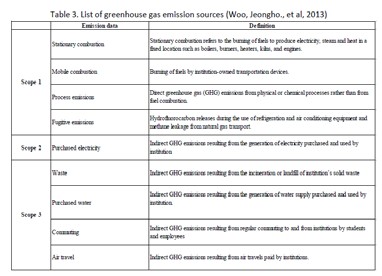 งานยานพานะและภูมิทัศน รับผิดชอบ2.11โปรดระบุปริมาณคํานวณหาคาปริมาณ  ในรอบ 12 เดือน หนวย/ตันจัดสงขอมูลใหบางเขน คํานวณ2.11คารบอนไดออกไซดทั้งหมดโดยคํานวณจาก www.carbonfootprint.comจัดสงขอมูลใหบางเขน คํานวณ2.11(การปลอย CO2 ในชวง 12ตุลาคม 2562 – กันยายน 2563จัดสงขอมูลใหบางเขน คํานวณ2.11เดือนที่ผานมาเปนเมตริกตัน)ตุลาคม 2562 – กันยายน 2563จัดสงขอมูลใหบางเขน คํานวณ2.12คารบอนโดยรวมตอจํานวนประชากรทั้งหมดของ มหาวิทยาลยั  (ตันตอคน)(2.11)/(1.12+1.14)จัดสงขอมูลใหบางเขน คํานวณ3. การจัดการของเสียในสวนงาน (Waste) 1,800 คะแนน3. การจัดการของเสียในสวนงาน (Waste) 1,800 คะแนน3. การจัดการของเสียในสวนงาน (Waste) 1,800 คะแนน3. การจัดการของเสียในสวนงาน (Waste) 1,800 คะแนน*3.1โครงการรณรงคการรไี ซเคิลขยะ- ภาพถายกิจกรรม พรอมอธิบายรายละเอียดกจกรรมทุกคณะ สํานัก สถาบัน สงขอมูล*3.1โครงการรณรงคการรไี ซเคิลขยะของแตละวิทยาเขตและภาพถาย พรอมบรรยายจัดสงให*3.1โครงการรณรงคการรไี ซเคิลขยะเชน นโยบายของหนวยงานในการกระตุนใหเ จาหนาที่สวนกลาง*3.1โครงการรณรงคการรไี ซเคิลขยะและนิสิตนําขยะกลับมาใชใหมสวนกลางตัวบงชี้หัวขอ/รายการขอมูล/หลักฐานที่ใชอางอิงแหลงขอมลู /ผูรับผิดชอบขอมูล*3.2โปรแกรมการลดใชกระดาษและ- นโยบายการลดปริมาณการใชกระดาษและพลาสติกทุกคณะ สํานัก สถาบัน สงขอมูล*3.2พลาสติกในสวนงาน- ภาพถายกิจกรรม พรอมอธิบายรายละเอียดกิจกรรมและภาพถาย พรอมบรรยาย*3.2พลาสติกในสวนงานของแตละวิทยาเขตและภาพถาย พรอมบรรยาย*3.2พลาสติกในสวนงานเชน การใชกระดาษ 2 หนา/การใชแกวน้ำซ้ำ/รณรงคและภาพถาย พรอมบรรยาย*3.2พลาสติกในสวนงานใชถุงผา/การลดขั้นตอนการบริหารงานและภาพถาย พรอมบรรยาย*3.3การบําบัดขยะอินทรีย- ภาพถายกิจกรรม พรอมอธิบายรายละเอียดกิจกรรมทุกคณะ สํานัก สถาบัน สงขอมูล*3.3การบําบัดขยะอินทรียของแตละวิทยาเขตและภาพถาย พรอมบรรยาย*3.3การบําบัดขยะอินทรียเชน ขยะมูลฝอยที่สามารถยอยสลายได (ใบไม,เศษ*3.3การบําบัดขยะอินทรียอาหาร)สวนกลางดําเนินการ (เทาที่มีขอมูล)*3.4การบําบัดขยะอนินทรีย- ถายกิจกรรม พรอมอธิบายรายละเอียดกิจกรรม ของทุกคณะ สํานัก สถาบัน สงขอมูล*3.4การบําบัดขยะอนินทรียแตละวิทยาเขตและภาพถาย พรอมบรรยาย*3.4การบําบัดขยะอนินทรียเชน ขยะมูลฝอยที่เปน พลาสติก/โลหะและภาพถาย พรอมบรรยาย*3.5การจัดการขยะมีพิษ- ภาพถายกิจกรรม พรอมอธิบายรายละเอียดกจกรรมทุกคณะ สํานัก สถาบัน สงขอมูล*3.5(ทุกคณะที่มีหองแล็ป)ของแตละวิทยาเขตและภาพถาย พรอมบรรยาย*3.5(ทุกคณะที่มีหองแล็ป)เชนขั้นตอนการจัดการขยะพิษโดยการจําแนกประเภทและภาพถาย พรอมบรรยาย*3.5(ทุกคณะที่มีหองแล็ป)และใหบริษัทจัดการทไี่ ดรับการรบั รองและภาพถาย พรอมบรรยาย3.6การปลอยน้ําเสียภาพถายกิจกรรม พรอมอธิบายรายละเอยี ดกิจกรรมสวนกลางดําเนินการ3.6การปลอยน้ําเสียของแตละวิทยาเขต(เทาที่มีขอมูล)4. การจัดการน้ำ (Water) 1,000 คะแนน4. การจัดการน้ำ (Water) 1,000 คะแนน4. การจัดการน้ำ (Water) 1,000 คะแนน4. การจัดการน้ำ (Water) 1,000 คะแนน*4.1โครงการหรือกิจกรรมการภาพถายกิจกรรม พรอมอธิบายรายละเอยี ดกิจกรรมทุกคณะ สํานัก สถาบัน สงขอมูล*4.1อนุรักษการใชน้ําในสวนงานของแตละวิทยาเขตและภาพถาย พรอมบรรยาย*4.1อนุรักษการใชน้ําในสวนงานเชน ระบบการจัดการทะเลสาบ/ระบบการจดั เก็บ(สติ๊กเกอร ปายรณรงค)*4.1อนุรักษการใชน้ําในสวนงานน้ำฝน/ถังเก็บน้ำ(สติ๊กเกอร ปายรณรงค)*4.2การดําเนินโครงการรีไซเคิลน้ำ- ภาพถาย กิจกรรมการใชน้ำจากน้ำที่ไดจากรีไซเคิลทุกคณะ สํานัก สถาบัน สงขอมูล*4.2การดําเนินโครงการรีไซเคิลน้ำของหนวยงาน เชน การใชน้ำรีไซเคิลเพื่อลางหองน้ำและภาพถาย พรอมบรรยาย*4.2การดําเนินโครงการรีไซเคิลน้ำลางรถลางรถฯลฯ(สํานักหอสมดุ ), (คณะสัตวแพทยฯ ),*4.2การดําเนินโครงการรีไซเคิลน้ำลางรถลางรถฯลฯสถานีวิจัยประมง กําแพงแสน*4.3อุปกรณไฟฟาที่ใชน้ำอยางมี- ภาพถายกอกน้ำที่เปนเซ็นเซอรทุกคณะ สํานัก สถาบัน สงขอมูล*4.3ประสิทธภิ าพ- อุปกรณไฟฟาที่ใชประหยดั น้ำและภาพถาย พรอมบรรยายการทำงาน*4.3ประสิทธภิ าพ- อุปกรณไฟฟาที่ใชประหยดั น้ำ(สํานักหอสมดุ  คณะเกษตร*4.3ประสิทธภิ าพ- อุปกรณไฟฟาที่ใชประหยดั น้ำสัตวแพทย)*4.4การใชผานการบําบัด-ระบุ เปอรเซ็นตน้ำที่ผานการบําบดั และปริมาณการทุกคณะ สํานัก สถาบัน สงขอมูล*4.4การใชผานการบําบัดใชน้ำที่ใชเทียบกับปริมาณน้ำทั้งหมด(คณะสัตวแพทย, สํานักหอสมดุ*4.4การใชผานการบําบัดใชน้ำที่ใชเทียบกับปริมาณน้ำทั้งหมดกําแพงแสน)5. การสัญจร (Transportation) 1,800 คะแนน5. การสัญจร (Transportation) 1,800 คะแนน5. การสัญจร (Transportation) 1,800 คะแนน5. การสัญจร (Transportation) 1,800 คะแนนตัวบงชี้หัวขอ/รายการขอมูล/หลักฐานที่ใชอางอิงแหลงขอมลู /ผูรับผิดชอบขอมูล*5.1จํานวนรถยนตที่ใชงานและ- จํานวนรถยนต ที่เปนทรัพยส ินของหนวยงาน ไมรวมทุกคณะ สํานัก สถาบัน สงขอมูล*5.1บริหารจัดการโดยมหาวิทยาลัยรถจักรยานยนตและภาพถาย พรอมรายละเอียด*5.1บริหารจัดการโดยมหาวิทยาลัย- จํานวนรถยนต และรถบัส ที่เชาใชงานเปนประจําระบุประเภทรถยนต*5.1บริหารจัดการโดยมหาวิทยาลัยจากหนวยงานภายนอกไมรวมรถจักรยานยนตระบุประเภทรถยนต*5.1บริหารจัดการโดยมหาวิทยาลัย- ภาพถายตัวอยางรถยนตและรถบัส ของแตละระบุประเภทรถยนต*5.1บริหารจัดการโดยมหาวิทยาลัยวิทยาเขตระบุประเภทรถยนต5.2จํานวนรถยนตทุกประเภทที่เขา- จํานวนเฉลี่ยของรถยนตที่วิ่งผาน (เขา) แตละประตูสวนกลาง5.2มาในทุกวิทยาเขตมหาวิทยาลยั(กองบริการกลาง รภป.)5.2มาในทุกวิทยาเขต- จํานวนเฉลี่ยรถยนตที่จอดในแตล ะอาคารจอดรถของ(กองบริการกลาง รภป.)5.2มาในทุกวิทยาเขตแตละประตูมหาวิทยาลัย ของแตล ะวิทยาเขต(กองบริการกลาง รภป.)5.3จํานวนจักรยานยนตทุกประเภท- จํานวนเฉลี่ยของรถยนตที่วิ่งผาน (เขา) แตละประตูสวนกลาง5.3ที่เขามาในทุกวิทยาเขตมหาวิทยาลยั(กองบริการกลาง รปภ.)5.3ที่เขามาในทุกวิทยาเขต- จํานวนเฉลี่ยรถยนตที่จอดในแตล ะอาคารจอดรถของ(กองบริการกลาง รปภ.)5.3ที่เขามาในทุกวิทยาเขตแตละประตูมหาวิทยาลัย ของแตล ะวิทยาเขต(กองบริการกลาง รปภ.)5.4อัตราสวนของยานพาหนะรวมขอมูล (5.1 + 5.2 + 5.3) / (1.12 + 1.14)สวนกลาง5.4(รถยนตและรถจักรยานยนต)ขอมูล (5.1 + 5.2 + 5.3) / (1.12 + 1.14)(กองบริการกลาง)5.4ตอจํานวนประชากรรวมขอมูล (5.1 + 5.2 + 5.3) / (1.12 + 1.14)(กองบริการกลาง)5.4มหาวิทยาลยัขอมูล (5.1 + 5.2 + 5.3) / (1.12 + 1.14)(กองบริการกลาง)5.5การใหบริการรถโดยสาร- ภาพถายรถบัสขณะปฏิบัติหนาทขี่ องแตละวิทยาเขตสวนกลาง5.5สาธารณะของสวนงาน- ภาพถายรถบัสขณะปฏิบัติหนาทขี่ องแตละวิทยาเขต(งานยานพาหนะฯ)*5.6จํานวนรถบัสที่ใชรับสงใน- จํานวนรถบัส ที่เปนทรัพยส ินของหนวยงาน ไมรวมทุกคณะ สํานัก สถาบัน สงขอมูล*5.6มหาวิทยาลยัรถจักรยานยนตและภาพถาย*5.6มหาวิทยาลยั- รถบัส ที่เชาใชงานเปนประจําจากหนวยงานและภาพถาย*5.6มหาวิทยาลยั- ภาพถายตัวอยางรถยนตและรถบัส ของแตละและภาพถาย*5.6มหาวิทยาลยัวิทยาเขตและภาพถาย5.7จํานวนผูโดยสารเฉลี่ยตอ/เที่ยว- จํานวนผูโดยสารเฉลยี่ ตอ/เที่ยวสวนกลาง5.7จํานวนผูโดยสารเฉลี่ยตอ/เที่ยว- ภาพถายการใหบริการของรถโดยสาร(งานยานพาหนะฯ)5.8จํานวนเที่ยวของรถโดยสารที่วิ่ง- จํานวนเที่ยวของรถโดยสารที่ใหบริการ 1 วันสวนกลาง5.8ใหบริการมหาวิทยาลยั ใน 1 วัน- ภาพถายการใหบริการของรถโดยสาร(งานยานพาหนะฯ)*5.9นโยบายในมหาวิทยาลัยเกี่ยวกับ-นโยบายมหาวิทยาลัยเกี่ยวกับการใชยานพาหนะที่คณะศิลปศาสตรฯ, งานยานพาหนะ*5.9ยานพาหนะที่ปลอยมลพิษเปนปลอยมลพิษเปนศูนย เชน จักรยาน/รถไฟฟาใหขอมูล และภาพถายรถไฟฟา*5.9ศูนยปลอยมลพิษเปนศูนย เชน จักรยาน/รถไฟฟาใหขอมูล และภาพถายรถไฟฟา*5.10จํานวนยานพาหนะที่ปลอยจํานวนยานพาหนะที่ปลอยมลพิษเปนศูนย (เชนคณะศิลปะศาสตรฯ, งานยานพาหนะ*5.10มลพิษที่เปนศูนยโดยเฉลี่ยรถจักรยาน/รถไฟฟา ฯลฯ ) เฉลี่ยในมหาวิทยาลัยทุกใหขอมูล และภาพถายไฟฟา*5.10(ZEV) เฉลี่ยตอวันวันใหขอมูล และภาพถายไฟฟาตัวบงชี้หัวขอ/รายการขอมูล/หลักฐานที่ใชอางอิงแหลงขอมลู /ผูรับผิดชอบขอมูล5.11อัตราสวนของ Zero EmissionVehicles ตอจํานวนประชากร ทั้งหมดของมหาวิทยาลัยขอมูล (5.10) / (1.12 + 1.14)สวนกลาง(กองบริการกลาง)*5.12ขนาดพื้นที่จอดรถของสวนงาน- ขนาดพื้นที่ทั้งหมดของพื้นที่จอดรถ(ตารางเมตร) ในทุกคณะ สํานัก สถาบัน สงขอมูล*5.12ขนาดพื้นที่จอดรถของสวนงานทุกวิทยาเขต (ไมนับรวมโรงเรียนสาธิตฯ และศูนย/ระบุขนาด*5.12ขนาดพื้นที่จอดรถของสวนงานสถานีวิจัย/สถานีฝกนิสติ ที่อยูนอกพื้นที่ตั้งของแตละและภาพถาย โรงจอดรถทั้งหมด*5.12ขนาดพื้นที่จอดรถของสวนงานวิทยาเขต)และภาพถาย โรงจอดรถทั้งหมด*5.12ขนาดพื้นที่จอดรถของสวนงาน- ภาพถายพื้นที่จอดรถและภาพถาย โรงจอดรถทั้งหมด5.13อัตราสวนของพื้นที่จอดรถไปยังขอมูล ((5.12 / 1.5) * 100%)สวนกลาง5.13พื้นที่ของมหาวิทยาลัยทั้งหมดขอมูล ((5.12 / 1.5) * 100%)(กองบริการกลาง) คํานวณให*5.14นโยบายการขนสงออกแบบมา- นโยบายการจํากดั หรือลดปรมิ าณพื้นที่จอดรถทุกคณะ สํานัก สถาบัน สงขอมูล*5.14เพื่อจํากัดหรือลดบริเวณที่จอดภายในวิทยาเขต ของแตละวิทยาเขตและภาพถายจุดห้ามจอด*5.14รถในมหาวิทยาลยั ภายใน 3- ภาพถายกิจกรรม พรอมอธิบายรายละเอียดกจกรรมรปภ. แจ้งจำนวนผู้กระทำผิด*5.14ปที่ผานมา (2017-2019)ของแตละวิทยาเขตรปภ. แจ้งจำนวนผู้กระทำผิด*5.14ปที่ผานมา (2017-2019)เชน - ปายหามจอด/ ถนนขาว-แดงรปภ. แจ้งจำนวนผู้กระทำผิด*5.14ปที่ผานมา (2017-2019)- ตัวเลขแสดงจํานวนผูกระทําผิดลดลงรปภ. แจ้งจำนวนผู้กระทำผิด*5.15จํานวนของการริเรมิ่ การขนสงภาพ  - จุดจอดรถมหาวิทยาลัยทุกคณะ สํานัก สถาบัน สงขอมูล*5.15เพื่อลดยานพาหนะสวนตัวใน- จุดจอดรถมหาวิทยาลัยและภาพถายการใช้รถร่วมกัน*5.15มหาวิทยาลยั- ภาพที่สะทอนการใชรถรวมกันสวนกลาง*5.15มหาวิทยาลยั- พื้นที่จอดรถที่เสียคาใชจาย(กองบริการกลาง)5.16นโยบายเสนทางเดินเทาใน- ภาพถายทางเดินเทา (มีนิสตเดิน)สวนกลางดําเนินการ5.16มหาวิทยาลยั- ทางเดินเทาที่มีแสงสวางเพียงพอ/มีราวจับ5.16มหาวิทยาลยั-ภาพเสนทางเดินเทามีการออกแบบเพื่อความหนวยงานที่มีทางเดินลาด สําหรับผู5.16มหาวิทยาลยัปลอดภัยสะดวกและในบางสวนคุณสมบัติที่เปนมิตรพิการ (ภาพถาย)5.16มหาวิทยาลยักับผูพิการพิการ (ภาพถาย)5.17ระยะทางในการเดินทาง-ระยะทางโดยประมาณของยานพาหนะ เชน รถบัสสวนกลาง5.17โดยประมาณของรถแตละวันในมอเตอรไ ซด ในแตละวันภายในวิทยาเขต(รภป.)5.17มหาวิทยาลยั ของ ยานพาหนะมอเตอรไ ซด ในแตละวันภายในวิทยาเขต(รภป.)6. การศึกษาของสวนงาน (Education) 1,800 คะแนน6. การศึกษาของสวนงาน (Education) 1,800 คะแนน6. การศึกษาของสวนงาน (Education) 1,800 คะแนน6. การศึกษาของสวนงาน (Education) 1,800 คะแนน6.1จํานวนหลักสตู ร/รายวิชา- รหัสวิชาและชื่อวิชาที่สอนเกี่ยวกับสิ่งแวดลอมและคณะ /กองบริหารการศึกษา/สํานักทะเบียน6.1ทั้งหมดที่เกี่ยวกับสิ่งแวดลอมความยั่งยืนของแตละหลักสูตรคณะ /กองบริหารการศึกษา/สํานักทะเบียน6.1และความยั่งยืนปการศึกษา-สามารถระบุหลักสตู รที่เกยี่ วของกับความยั่งยืนคณะ /กองบริหารการศึกษา/สํานักทะเบียน6.12562 และ 2563(สภาพแวดลอมสังคมเศรษฐกิจ)คณะ /กองบริหารการศึกษา/สํานักทะเบียน6.2จํานวนหลักสตู ร/รายวิชาที่เปด- จํานวนวิชาที่เปดสอนทั้งหมดในแตละภาคการศึกษาคณะ /กองบริหารการศึกษา/สํานักทะเบียน6.2สอนทั้งหมดในปการศึกษาของแตละวิทยาเขต (ไมนับซ้ํา ระหวางภาคตน-ภาคคณะ /กองบริหารการศึกษา/สํานักทะเบียน6.22562 และ 2563ปลาย-ภาคฤดูรอน และระหวางวิทยาเขต)คณะ /กองบริหารการศึกษา/สํานักทะเบียน6.3อัตราสวนของหลักสูตรการ พัฒนาอยางยั่งยืนหารดวยขอมูล ((6.1 / 6.2) * 100%)คณะ /กองบริหารการศึกษา/สํานักทะเบียนจํานวนหลักสตู ร/วิชาทั้งหมดตัวบงชี้หัวขอ/รายการขอมูล/หลักฐานที่ใชอางอิงแหลงขอมลู /ผูรับผิดชอบขอมูล6.4จํานวนเงินวิจัยทั้งหมดที่- จํานวนเงินวิจัยที่เกี่ยวของกับสิ่งแวดลอมและความทุกคณะ สํานัก สถาบัน /สถาบันวิจัยและพัฒนาแหง มก.6.4เกี่ยวของกับความยังยืนยั่งยืนแตละป ยอนหลัง 3 ป ไดแก ป พ.ศ. 2560ทุกคณะ สํานัก สถาบัน /สถาบันวิจัยและพัฒนาแหง มก.6.4เกี่ยวของกับความยังยืน2561 และ 2562 (รวมเงินวิจัย และโครงการพัฒนาทุกคณะ สํานัก สถาบัน /สถาบันวิจัยและพัฒนาแหง มก.6.4เกี่ยวของกับความยังยืนวิชาการ)ทุกคณะ สํานัก สถาบัน /สถาบันวิจัยและพัฒนาแหง มก.6.5จํานวนเงินวิจัยทั้งหมด- จํานวนเงินวิจัยทั้งหมดแตล ะป ยอ นหลัง 3 ป ไดแกปพ.ศ. 2560 2561 และ 2562 (รวมเงินวิจัย และ โครงการพัฒนาวิชาการทุกคณะ สํานัก สถาบัน /สถาบันวิจัยและพัฒนาแหง มก.6.6อัตราสวนของเงินสนับสนุนการขอมูล ((6.4 / 6.5) * 100%)- ทุกคณะ สํานัก สถาบัน6.6วิจัยเพื่อความยั่งยืนขอมูล ((6.4 / 6.5) * 100%)- สํานักงานวิทยาเขตทุกวิทยาเขต6.7จํานวนผลงานตีพิมพที่เกี่ยวกับ- จํานวนงานวิจัยที่เกี่ยวของกับสิ่งแวดลอมและความทุกคณะ สํานัก สถาบัน สถาบันวิจัยและพัฒนาแหง มก.6.7ความยั่งยืนยั่งยืนที่เผยแพรในแตละป ยอนหลัง 3 ป ไดแก ปพ.ศ.ทุกคณะ สํานัก สถาบัน สถาบันวิจัยและพัฒนาแหง มก.6.7ความยั่งยืน2560 2561 และ 2562ทุกคณะ สํานัก สถาบัน สถาบันวิจัยและพัฒนาแหง มก.6.8จํานวนงานแสดงทางวิชาการที่- จํานวนงานที่เกี่ยวของกับสิ่งแวดลอมและความยั่งยืนทุกคณะ สํานัก สถาบัน สงขอมูล6.8เกี่ยวกับความยั่งยืน เชน การเชน การประชุม นิทรรศการ การดูงาน ซึ่งจัดโดยและภาพถาย บรรยายรายละเอียด6.8ประชุม นิทรรศการ การดูงานหนวยงานภายในของแตละวิทยาเขตในแตละปและภาพถาย บรรยายรายละเอียด6.8จัดสัมมนา กิจกรรมที่จัดโดยยอนหลัง 3 ป ไดแก ป พ.ศ. 2560 2561 และ 2562และภาพถาย บรรยายรายละเอียด6.8สวนงานยอนหลัง 3 ป ไดแก ป พ.ศ. 2560 2561 และ 2562และภาพถาย บรรยายรายละเอียด6.9จํานวนองคกรนักศึกษาที่- รายชื่อองคกรนิสิต/ชุมนุมนิสติ ทดี่ ําเนินกิจกรรมคณะ/หน่วยงาน/กองกิจการนิสิต6.9เกี่ยวของกับการพัฒนาอยางเกี่ยวของกับสิ่งแวดลอมและความยั่งยืนภาพกิจกรรมชมรมนสิ ิต6.9ยั่งยืนเกี่ยวของกับสิ่งแวดลอมและความยั่งยืนและชมุ นสิ ิตคณะตาง ๆ6.10การมีเว็บไซตเ กี่ยวกับความ- จํานวนเว็บไซดของหนวยงานของ มก.- สํานักบริการคอมพิวเตอร6.10ยังยืนที่ดําเนินการโดย(ภาษาอังกฤษ) ของทุกวิทยาเขต- สํานักบริการคอมพิวเตอร6.10มหาวิทยาลยั(ภาษาอังกฤษ) ของทุกวิทยาเขต- สํานักบริการคอมพิวเตอร6.11ที่อยูเว็บไซตถามีการพัฒนาโปรดระบุลิงค/เว็บไซตที่ยั่งยืนสําหรับมหาวิทยาลัย- สํานักบริการคอมพิวเตอร6.11อยางยั่งยืนของคุณ- กองยานพาหนะฯ6.12การมีอยูของรายงานความยั่งยืนรายงานการพัฒนาอยางยั่งยืนมีใหบริการเขาถึงไดและ- กองยานพาหนะฯ6.12สิ่งตีพิมพรายงานเกยี่ วปรับปรุงเปนประจําทุกป- สํานักงานวิทยาเขตทุกวิทยาเขต6.12รายงานผลการดําเนินดานปรับปรุงเปนประจําทุกป- สํานักงานวิทยาเขตทุกวิทยาเขต6.12มหาวิทยาลยั สีเขยี วมีหรือไมปรับปรุงเปนประจําทุกป- สํานักงานวิทยาเขตทุกวิทยาเขต